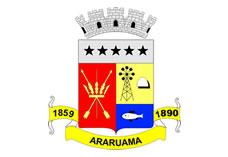 ESTADO DO RIO DE JANEIROPrefeitura Municipal de AraruamaSecretaria Municipal de SAÚDEFUNDO MUNICIPAL DE SAÚDEEXTRATO DO TERMO DE ADITAMENTO Nº 001/2019 AO CONTRATO ADMINISTRATIVO Nº 007/SESAU/2018PARTES: MUNICÍPIO DE ARARUAMA (Contratante) e L. D. RIGHI CLÍNICA MÉDICA EIRELI ME, CNPJ Nº 15.287.215/0001-02 (Contratada).  OBJETO: Fica prorrogado o prazo de vigência do Contrato Administrativo nº 007/SESAU/2018 por novo período de 12 (doze) meses, ininterruptamente, com início em 23 de maio de 2019 e a terminar em 23 de maio de 2020, nos termos do art. 57, II da Lei nº 8666/1993, conforme processo administrativo nº 7945/2019.VIGÊNCIA: 12 (doze) meses.VALOR: R$336.000,00 (trezentos e trinta e seis mil reais), sendo os recursos orçamentários e financeiros para liquidação do presente objeto estão à conta do FUMSA, PT nº 10.302.0043.2124, ED nº 33903900, Ficha nº 00469.DATA DA CELEBRAÇÃO: 15/05/2019.